English text by Hilary Smith, illustration by Sarah Illingworth. © 2017 CLANZ Translated by:1234567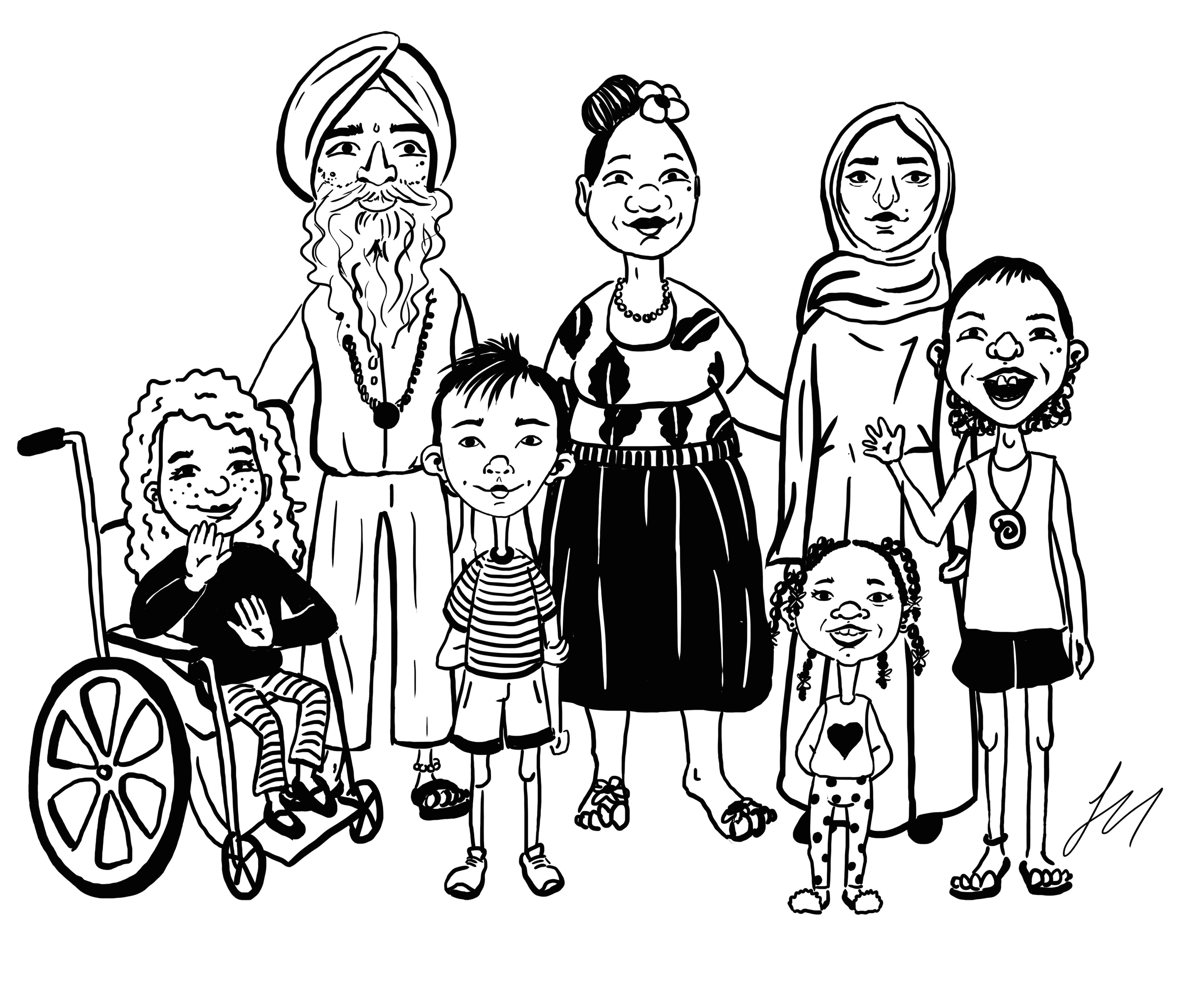 8910••••www.facebook.com/CommunityLanguagesAssociationNZ/www.facebook.com/CommunityLanguagesAssociationNZ/www.facebook.com/CommunityLanguagesAssociationNZ/www.facebook.com/CommunityLanguagesAssociationNZ/www.facebook.com/CommunityLanguagesAssociationNZ/www.facebook.com/CommunityLanguagesAssociationNZ/www.facebook.com/CommunityLanguagesAssociationNZ/www.facebook.com/CommunityLanguagesAssociationNZ/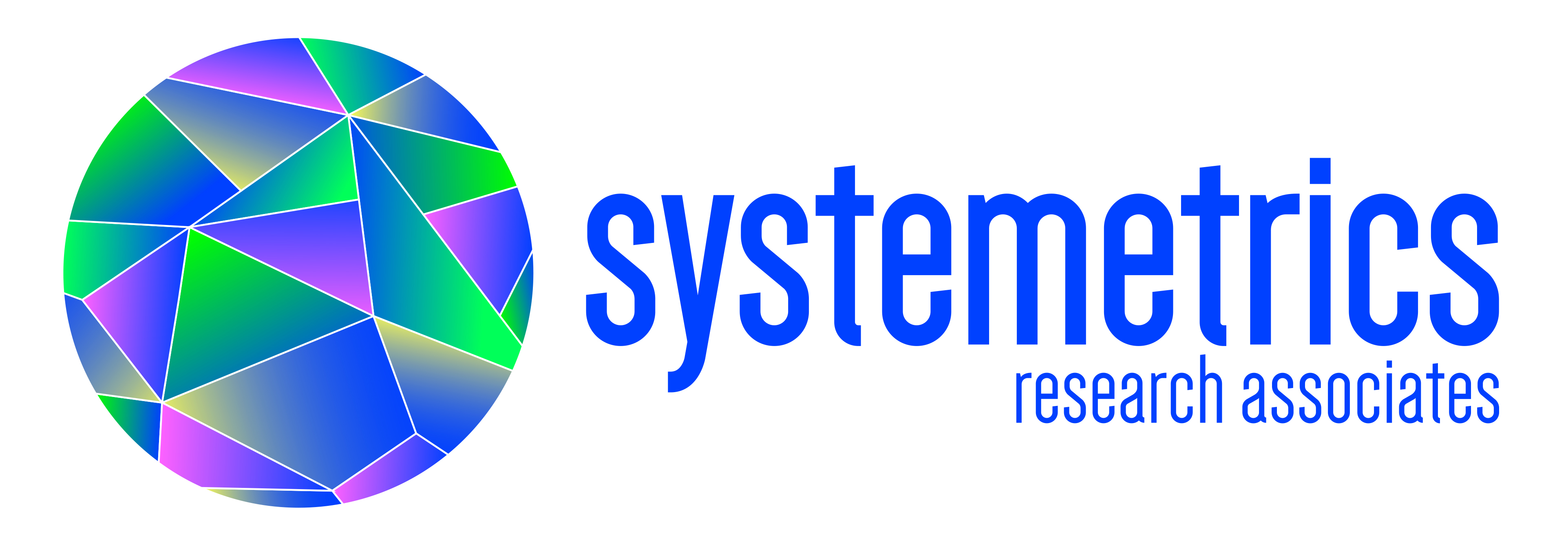 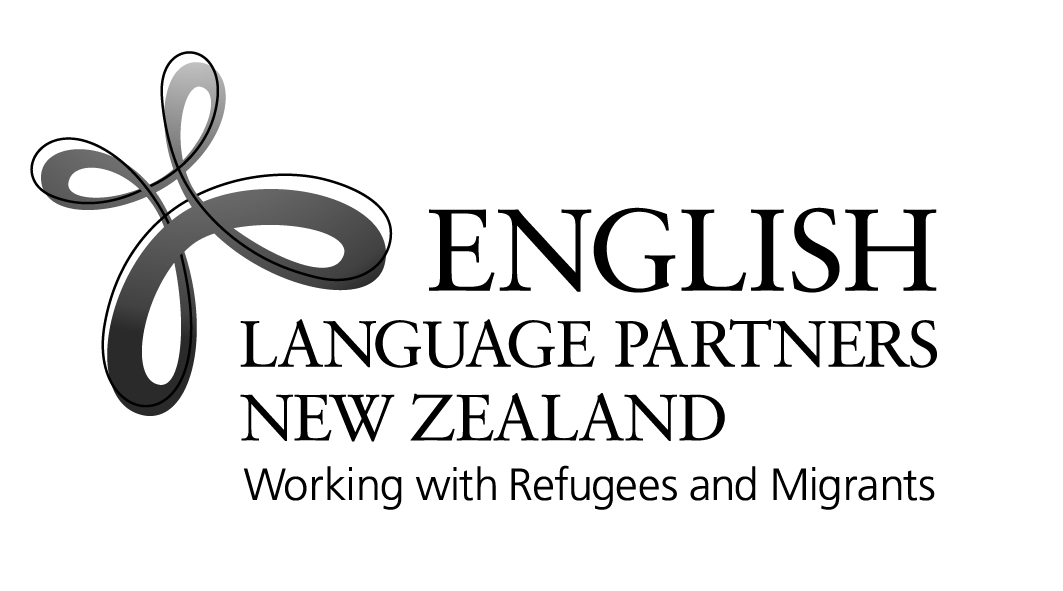 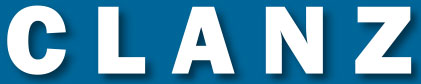 Community Languages Association of New Zealand (CLANZ)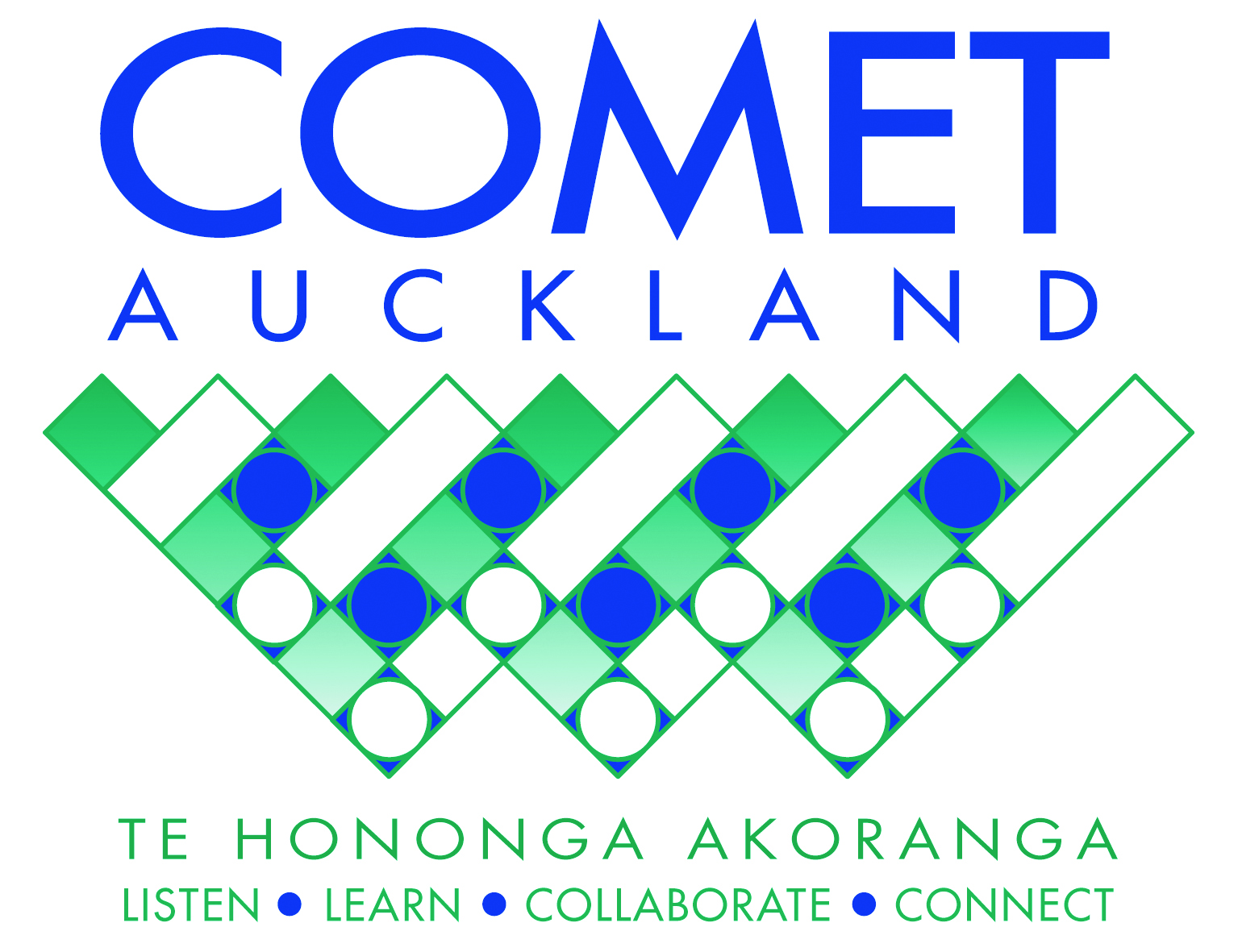 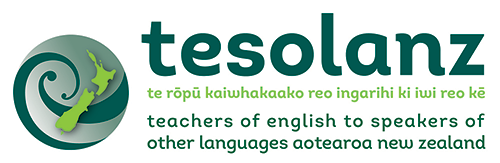 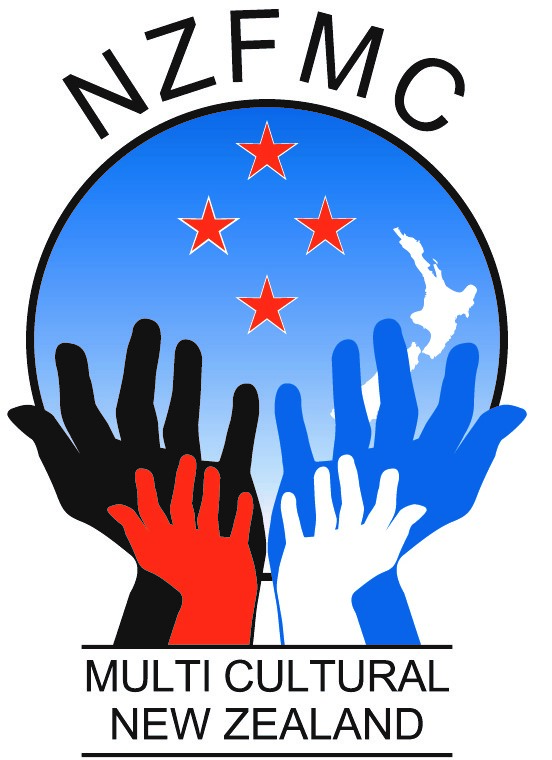 